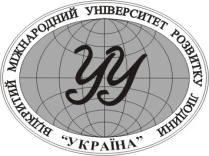 ВІДКРИТИЙ МІЖНАРОДНИЙ УНІВЕРСИТЕТ РОЗВИТКУ ЛЮДИНИ "УКРАЇНА"ЗАТВЕРДЖЕНО рішенням Вченої ради Відкритого міжнародного університету розвитку людини «Україна»Протокол № ___ від ___________ рокуПоложення про підвищення кваліфікації (стажування) науково-педагогічних, педагогічних, адміністративно-педагогічних і навчально-допоміжних працівників Відкритого міжнародного університету розвитку людини «Україна»Положення вводиться в дію 
наказом № ____ від ______________ рокуПрезидент _____________ П. М. ТаланчукКиїв 2020І. Загальна частина1.1. Положення про підвищення кваліфікації (стажування) науково-педагогічних, педагогічних, адміністративно-педагогічних і навчально-допоміжних працівників (далі – працівники) Відкритого міжнародного університету розвитку людини «Україна» (далі – Університет) розроблено відповідно до: – Закону України «Про освіту» від 05.09.2017№2145-VIII; – Закону України «Про вищу освіту» від 01.07.2014№1556-VII; – Закону України «Про наукову і науково-технічну діяльність» від 26.11.2015№848-VIII; – Закону України «Про професійний розвиток працівників» від 12.01.2012 № 4312-VI; – Ліцензійних умов провадження освітньої діяльності закладів освіти, затверджених постановою Кабінету Міністрів України від 30.12.2015 №1187; – Положення про підвищення кваліфікації та стажування педагогічних і науково-педагогічних працівників вищих навчальних закладів, затвердженого наказом Міністерства освіти і науки, молоді та спорту України від 24.01.2013 №48; – Постанови Кабінету Міністрів України від 21.08.2019 року№ 800 «Деякі питання підвищення кваліфікації педагогічних і науково-педагогічних працівників»;– Положення про порядок реалізації права на академічну мобільність, затвердженого постановою Кабінету Міністрів України від 12.08.2015 №579; – Положення про навчання студентів та стажування (наукове стажування) аспірантів, ад’юнктів і докторантів, наукових і науково-педагогічних працівників у провідних вищих навчальних закладах та наукових установах за кордоном, затвердженого постановою Кабінету Міністрів України від 13.04.2011 №411; – Положення про організацію освітнього процесу у Відкритому міжнародному університеті розвитку людини «Україна»;– Положення про вчену раду Відкритого міжнародного університету розвитку людини «Україна»;– Положення про Науково-методичну раду від 02.07.2018 р.1.2. Це Положення визначає процедуру, види, форми, обсяг (тривалість), періодичність, умови підвищення кваліфікації працівників Університету.Особливості організації підвищення кваліфікації працівників Університету визначаються його засновниками або уповноваженими ними органами.1.3. Підвищення кваліфікації – це набуття особою нових та/або вдосконалення раніше набутих компетентностей у межах професійної діяльності або галузі знань. Стажування – це набуття особою практичного досвіду виконання завдань та обов’язків у певній професійній діяльності або галузі знань.1.4. Працівники Університету, в першу чергу науково-педагогічні і педагогічні, зобов’язані постійно підвищувати свою кваліфікацію.1.5. Метою підвищення кваліфікації працівників Університету є їх професійний розвиток відповідно до державної політики в галузі освіти та забезпечення якості освіти.Для забезпечення підвищення кваліфікації працівників необхідно виконати завдання з: - удосконалення раніше набутих та/або набуття нових компетентностей у межах професійної діяльності або галузі знань із урахуванням вимог відповідного професійного стандарту (в разі його наявності);- набуття особою досвіду виконання додаткових завдань та обов’язків у межах спеціальності та/або професії, та/або займаної посади;- формування та розвитку цифрової, комунікаційної, медійної, мовленнєвої компетентностей тощо;- формування уявлень про психолого-фізіологічні особливості здобувачів освіти певного віку, основи андрагогіки (для науково-педагогічних і педагогічних працівників);- створення безпечного та інклюзивного освітнього середовища, особливостей (специфіки) інклюзивного навчання, забезпечення додаткової підтримки в освітньому процесі здобувачів вищої освіти з особливими освітніми потребами;- розвитку управлінської компетентності (для керівників структурних підрозділів Університету та їх заступників);- унормування обсягу та змісту підвищення кваліфікації працівників відповідно до поточних та перспективних проблем Університету і галузі освіти;- мотивування працівників до самовдосконалення та самореалізації у професійній діяльності;- розвитку інноваційного мислення, творчої ініціативи;- освоєння сучасних інноваційних технологій реалізації змісту навчання, що передбачає його диференціалізацію, індивідуалізацію, впровадження дистанційних технологій навчання (для науково-педагогічних і педагогічних працівників);- здійснення неперервної освіти в умовах сучасного розвитку науки, освіти, глобального розвитку суспільства.1.6. Система внутрішнього забезпечення якості освіти Університету, сформована в порядку, визначеному законодавством, включає в себе підвищення кваліфікації.1.7. Працівники Університету можуть підвищувати кваліфікацію в Україні та за кордоном (крім держави, що визнана Верховною Радою України державою-агресором чи державою-окупантом).1.8. Працівники можуть підвищувати кваліфікацію за різними формами, видами. Формами підвищення кваліфікації є інституційна (очна (денна, вечірня), заочна, дистанційна, мережева), дуальна, на робочому місці, на виробництві тощо. Форми підвищення кваліфікації можуть поєднуватись.Основними видами підвищення кваліфікації є:- навчання за програмою підвищення кваліфікації;- стажування;- участь у семінарах, практикумах, тренінгах, вебінарах, майстер-класах тощо.Окремі види діяльності працівників (участь у програмах академічної мобільності, наукове стажування, самоосвіта, здобуття наукового ступеня, вищої освіти, а також участь у семінарах, практикумах, тренінгах, вебінарах, майстер-класах тощо), що провадилася поза межами плану підвищення кваліфікації закладу освіти, можуть бути визнані як підвищення кваліфікації відповідно до цього Положення.1.9. Вчені (методичні) ради структурних підрозділів Університету самостійно визначають організаційні питання планування та проведення підвищення кваліфікації працівників, які працюють у цих підрозділах за основним місцем роботи, з урахуванням вимог цього Положення.1.10. Результати підвищення кваліфікації враховуються під час проведення атестації та обрання на посаду за конкурсом чи укладення трудового договору із працівниками Університету.1.11. Працівники Університету, які проходять підвищення кваліфікації, зобов’язані:- узгоджувати терміни проходження підвищення кваліфікації із завідувачами кафедр / головами циклових комісій чи керівниками адміністративно-допоміжних підрозділів, в яких вони працюють;- своєчасно оформлювати звітну документацію для підвищення кваліфікації та надавати звітні матеріали;- обов’язково звітуватися на засіданні кафедри/циклової комісії) чи адміністративно-допоміжного підрозділу про підсумки підвищення кваліфікації.ІІ. Порядок вибору форм, видів, напрямів та суб’єктів надання освітніх послуг із підвищення кваліфікації; її обсяг і періодичність2.1. Працівники з урахуванням результатів самооцінки компетентностей і професійних потреб, змісту власної діяльності та/або посадових обов’язків самостійно обирають конкретні форми, види, напрями та суб’єктів надання освітніх послуг із підвищення кваліфікації (далі – суб’єкти підвищення кваліфікації).2.2. Працівники Університету можуть підвищувати свою кваліфікацію згідно з цим Положенням в Університеті. При цьому результати підвищення кваліфікації науково-педагогічних і педагогічних працівників не потребують визнання вченою (методичною) радою.2.3. Президент, проректори, директор інституту/філії/коледжу, декан факультету, заступник директора інституту чи іншого структурного підрозділу, заступник декана факультету, завідувач кафедри, завідувач аспірантури, докторантури Університету, які вперше призначені на відповідну посаду, проходять підвищення кваліфікації відповідно до займаної посади протягом двох перших років роботи. Обсяги такого підвищення кваліфікації визначаються вченою (методичною) радою.2.4. Працівник може самостійно шукати інформацію суб’єктів підвищення кваліфікації про програми підвищення кваліфікації на їхніх веб-сайтах, офіційному веб-сайті МОН України (установ, що належать до сфери його управління), та/або на Національній освітній електронній платформі із зазначенням строків (графіка) виконання таких програм.Порядок, критерії відбору та умови оприлюднення програм підвищення кваліфікації затверджуються МОН України.2.5. Працівники можуть підвищувати кваліфікацію у різних суб’єктів підвищення кваліфікації.Суб’єктом підвищення кваліфікації може бути заклад освіти (його структурний підрозділ), наукова установа, інша юридична чи фізична особа, в тому числі фізична особа-підприємець, що надає освітні послуги з підвищення кваліфікації.Суб’єкт підвищення кваліфікації може організовувати надання освітніх послуг із підвищення кваліфікації за місцем провадження власної освітньої діяльності та/або за місцем роботи працівників, за іншим місцем (місцями) та/або дистанційно, якщо це передбачено договором та/або відповідною програмою.2.6. Програма підвищення кваліфікації затверджується суб’єктом підвищення кваліфікації. На її основі формується індивідуальна програма підвищення кваліфікації, яка містить обов’язкові і вибіркові компоненти (зразок наведено в Додатку 1).Обов’язкова частина програми підвищення кваліфікації працівників спрямована на розвиток ключових компетентностей: фахової, дослідницької, інформаційно-комунікаційної, лідерської. Вибіркова частина програми передбачає вдосконалення інших компетентностей, опанування яких відбувається за власним бажанням працівника.Вибір працівником навчальних модулів програми підвищення кваліфікації відбувається на основі переліку модулів, запропонованих суб’єктом підвищення кваліфікації, з урахуванням результатів комплексної діагностики особистісно-професійного потенціалу працівника, яка проводиться Кадровою комісією та організовується відділом по роботі з персоналом, або подання керівника працівника.2.7. Обсяг (тривалість) підвищення кваліфікації педагогічних та науково-педагогічних працівників установлюється в годинах без урахування самостійної (позааудиторної) роботи або кредитах Європейської кредитної трансферно-накопичувальної системи (далі – ЄКТС) із урахуванням самостійної (позааудиторної) роботи за накопичувальною системою, але не більше ніж 30 годин або 1,5 кредиту ЄКТС на рік.2.8. Педагогічні та науково-педагогічні працівники Університету підвищують свою кваліфікацію згідно з цим Положенням не рідше одного разу на п’ять років.2.9. Обсяг підвищення кваліфікації педагогічних та науково-педагогічних працівників Університету протягом п’яти років не може бути меншим ніж шість кредитів ЄКТС.2.10. Обсяг підвищення кваліфікації інших категорій працівників визначається виробничою необхідністю, залежить від багатьох об’єктивних і суб’єктивних факторів і регламентується при формуванні плану підвищення кваліфікації.ІІІ. Процедура формування і реалізації плану підвищення кваліфікації працівників3.1. Підвищення кваліфікації працівниками здійснюється згідно із планом підвищення кваліфікації Університету на певний рік, що формується з урахуванням закінчення термінів контрактів, затверджується не пізніше 25 жовтня і виконується відповідно до цього Положення.3.2. План підвищення кваліфікації Університету на відповідний рік включає: список працівників по підрозділах, які повинні пройти підвищення кваліфікації в цьому році, теми (напрями, найменування), форми, види, обсяги (тривалість) підвищення кваліфікації (в годинах або кредитах ЄКТС), перелік суб’єктів підвищення кваліфікації, строки (графік), вартість підвищення кваліфікації (у разі встановлення) або примітку про безоплатний характер надання такої освітньої послуги чи про самостійне фінансування підвищення кваліфікації працівником (форму наведено в Додатку 2). План підвищення кваліфікації може містити додаткову інформацію, що стосується підвищення кваліфікації працівників. План підвищення кваліфікації може бути змінено протягом року в порядку, визначеному Науково-методичною радою.3.3. Голова Науково-методичної ради після затвердження в установленому порядку кошторису Університету на відповідний рік оприлюднює загальний обсяг коштів, передбачений на підвищення кваліфікації працівників Університету, які мають право на підвищення кваліфікації за рахунок коштів, передбачених у кошторисі Університету на підвищення кваліфікації.Одночасно з цим оприлюднюються програми підвищення кваліфікації працівників, запропоновані Університетом на поточний рік.3.4. Протягом наступних 15 календарних днів з дня отримання зазначеної інформації кожен працівник, який має право на підвищення кваліфікації за рахунок зазначених коштів, подає до уповноваженого підрозділу (відділу методичної роботи) пропозицію до плану підвищення кваліфікації на відповідний рік, яка містить інформацію про тему (напрям, найменування) відповідної програми (курсу, лекції, модуля тощо), форми, обсяг (тривалість), суб’єкта (суб’єктів) підвищення кваліфікації (із зазначенням інформації, визначеної цим Положенням), вартість підвищення кваліфікації (у разі встановлення) або про безоплатний характер надання такої освітньої послуги (форму наведено в Додатку 3).До пропозиції додається витяг із протоколу засідання кафедри/циклової комісії (форму наведено в Додатку 4) або подання керівника адміністративно-допоміжного підрозділу, де зазначаються обґрунтування доцільності і конкретні пропозиції щодо змісту підвищення кваліфікації працівника (форму наведено в Додатку 5).З метою формування плану підвищення кваліфікації працівників Університету на поточний рік пропозиції розглядаються Науково-методичною радою. За згодою працівника його пропозиція може бути уточнена або змінена, зокрема з урахуванням обсягу видатків, передбачених на підвищення кваліфікації. За результатами розгляду Науково-методична рада Університету затверджує план підвищення кваліфікації на відповідний рік у межах коштів, затверджених у кошторисі Університету (за винятком коштів самостійного фінансування підвищення кваліфікації педагогічними та науково-педагогічними працівниками).За погодженням працівника, президента Університету (уповноваженої ним особи) і суб’єкта підвищення кваліфікації строки (графік) підвищення кваліфікації такого працівника протягом відповідного року можуть бути уточнені без внесення змін до плану підвищення кваліфікації.Безпосередньо перед проходженням підвищення кваліфікації (стажування) працівник подає заяву на ім’я президента Університету (форму наведено в Додатку 6).За заявою (форму наведено в Додатку 7), маючи на це поважні причини, працівник має право перенести термін проходження підвищення кваліфікації (стажування).3.5. Працівники мають право на підвищення кваліфікації поза межами плану підвищення кваліфікації Університету на відповідний рік згідно з цим Положенням (форму листа-звернення наведено в Додатку 8, а заяви – в Додатку 9).3.6. На підставі Плану підвищення кваліфікації працівників президент Університету (уповноважена ним особа) забезпечує укладання між Університетом та суб’єктом (суб’єктами) підвищення кваліфікації договору(ів) про надання освітніх послуг із підвищення кваліфікації на відповідний рік (форму наведено в Додатку 10).Форму направлення на підвищення кваліфікації (стажування) науково-педагогічного (педагогічного) працівника наведено в Додатку 11.3.7. Організація навчання науково-педагогічних і педагогічних працівників в Університеті здійснюється відповідальними особами відділу методичної роботи (уповноваженими особами в територіально відокремлених структурних підрозділах), які:- ведуть облік працівників, що підлягають навчанню;- складають план-графік занять, надсилають його для розміщення на сайті Університету та забезпечують реєстрацію працівників для проведення навчання за відповідною програмою підвищення кваліфікації;- координують роботу з керівниками освітніх програм підвищення кваліфікації;- забезпечують контроль за проходженням навчання тощо.Підбиття підсумків підвищення кваліфікації відбувається в формі звітування працівника на засіданні кафедри/циклової комісії або нараді в адміністративно-допоміжному підрозділі з урахуванням теоретичної та практичної значущості отриманих результатів. Результатами можуть бути: підручники, навчально-методичні посібники, рекомендації, розробка ЕНК з дисципліни, яку викладає науково-педагогічний (педагогічний) працівник, впровадження нових методик викладання, інші наукові або освітні продукти, створені працівником Університету, опановані методики, надбані компетенції, вміння і навички.Проректори Університету, начальники департаментів і управлінь, керівники навчально-виховних підрозділів звітують перед колективом на засіданнях вченої ради або розширених виробничих нарадах.Кафедра/циклова комісія чи адміністративно-допоміжний підрозділ приймають рішення про затвердження або відхилення звіту про проходження підвищення кваліфікації, а також дає рекомендації щодо використання його результатів. У разі відхилення звіту кафедра/циклова комісія чи адміністративно-допоміжний підрозділ повинні у 5-денний термін повідомити про це відділ методичної роботи.ІV. Стажування4.1. Стажування працівників може здійснюватися в закладах освіти, установах, організаціях та на підприємствах.4.2. Стажування працівників Університету може здійснюватися в Університеті за місцем роботи працівника, іншому закладі освіти або науковій установі. Керівником такого стажування призначається науково-педагогічний чи науковий працівник, який працює у суб’єкта підвищення кваліфікації за основним місцем роботи, має науковий ступінь та/або вчене звання і не менше десяти років досвіду роботи на посадах науково-педагогічних чи наукових працівників.4.3. Стажування працівників у інших суб’єктів підвищення кваліфікації здійснюється під керівництвом працівника, який має відповідний досвід роботи та кваліфікацію (далі – супервізор).4.4. Оплата праці супервізора в закладах освіти та наукових установах розраховується відповідно до ставок погодинної оплати праці за проведення навчальних занять із аспірантами, слухачами курсів, які займають посади, що потребують наявності освітньо-кваліфікаційного рівня спеціаліста чи ступеня вищої освіти магістра, в обсязі не більше ніж 10 годин на тиждень із відповідними нарахуваннями на оплату праці. Конкретний обсяг оплачуваних годин встановлюється в договорі або закладом освіти (науковою установою), в якому проводиться стажування.Оплата праці супервізора в інших суб’єктів підвищення кваліфікації визначається такими суб’єктами підвищення кваліфікації самостійно або на підставі укладених договорів про стажування працівників.Один день стажування оцінюється в 6 годин або 0,3 кредиту ЄКТС.4.5. Стажування здійснюється за індивідуальною програмою, що розробляється і затверджується суб’єктом підвищення кваліфікації.Індивідуальна програма стажування (зразок наведено в Додатку 12) повинна містити інформацію про її обсяг (тривалість) та очікувані результати навчання. Індивідуальна програма стажування може містити також іншу інформацію, що стосується проходження стажування працівником.Між підрозділом Університету, працівник (працівники) якого проходить (проходять) стажування, та суб’єктом підвищення кваліфікації укладається договір, що передбачає стажування одного чи декількох працівників(форму наведено в Додатку 13). У такому випадку індивідуальна (індивідуальні) програма (програми) є невід’ємним (невід’ємними) додатком (додатками) до договору.За пропозицією однієї зі сторін договору до нього можуть вноситися зміни (уточнення) шляхом укладення відповідної додаткової угоди (додатка до угоди).V. Визнання результатів підвищення кваліфікації працівників5.1. Підвищення кваліфікації працівників шляхом їх участі у семінарах, практикумах, тренінгах, вебінарах, майстер-класах тощо здійснюється відповідно до річного плану підвищення кваліфікації Університету та не потребує визнання його вченою (методичною) радою.5.2. Результати підвищення кваліфікації у суб’єктів підвищення кваліфікації, що мають ліцензію на підвищення кваліфікації або провадять освітню діяльність за акредитованою освітньою програмою, не потребують окремого визнання чи підтвердження.5.3. Результати підвищення кваліфікації в інших суб’єктів підвищення кваліфікації визнаються рішенням вченої ради Університету або вченої (методичної) ради його територіально відокремленого підрозділу.5.4. Педагогічний або науково-педагогічний працівник протягом одного місяця після завершення підвищення кваліфікації подає до вченої (методичної) ради Університету клопотання про визнання результатів підвищення кваліфікації (форму наведено в Додатку 14) та довідку про проходження підвищення кваліфікації (зразок наведено в Додатку 15).5.5. У разі підвищення кваліфікації шляхом інформальної освіти (самоосвіти) замість документа про підвищення кваліфікації подається звіт про результати підвищення кваліфікації (форму звіту наведено в Додатку 16) або творча робота, персональне розроблення електронного освітнього ресурсу, що виконані в процесі (за результатами) підвищення кваліфікації та оприлюднені на веб-сайті закладу освіти та/або в електронному портфоліо педагогічного або науково-педагогічного працівника (на його персональній сторінці).5.6. Клопотання протягом двох місяців з дня його подання розглядається на засіданні вченої ради Університету. Вчена рада Університету може доручити розгляд таких питань вченим (методичним) радам структурних підрозділів.5.7. Для визнання результатів підвищення кваліфікації вчена (методична) рада заслуховує працівника щодо якості виконання програми підвищення кваліфікації, результатів підвищення кваліфікації, дотримання суб’єктом підвищення кваліфікації умов договору та повинна прийняти рішення про:- визнання результатів підвищення кваліфікації;- невизнання результатів підвищення кваліфікації.5.8. У разі невизнання результатів підвищення кваліфікації вчена (методична) рада може надати рекомендації працівнику щодо повторного підвищення кваліфікації в інших суб’єктів підвищення кваліфікації та/або прийняти рішення щодо неможливості подальшого включення такого суб’єкта підвищення кваліфікації в план підвищення кваліфікації Університету до вжиття ним дієвих заходів із підвищення якості надання освітніх послуг.5.9. Результатом підвищення кваліфікації працівників у суб’єктів підвищення кваліфікації, що мають ліцензію на підвищення кваліфікації або провадять освітню діяльність за акредитованою освітньою програмою, може бути присвоєння їм повних та/або часткових професійних та/або освітніх кваліфікацій у встановленому законодавством порядку.5.10. Окремі види діяльності працівників, що провадилася поза межами плану підвищення кваліфікації Університету, можуть бути визнані як підвищення кваліфікації. Процедура зарахування окремих видів діяльності, їх результатів та обсяг підвищення кваліфікації працівників Університету визначаються вченою (методичною) радою.Обсяг (тривалість) такого підвищення кваліфікації визначається відповідно до його фактичної тривалості в годинах (без урахування самостійної (позааудиторної) роботи) або в кредитах ЄКТС (з урахуванням самостійної (позааудиторної) роботи), але не більше 30 годин або 1,5 кредиту ЄКТС на рік.5.11. Участь педагогічних та науково-педагогічних працівників у програмах академічної мобільності на засадах, визначених Законами України “Про освіту”, “Про вищу освіту”, Положенням про порядок реалізації права на академічну мобільність, затвердженим постановою Кабінету Міністрів України від 12 серпня 2015 р. № 579 (Офіційний вісник України, 2015 р., № 66, ст. 2183), та іншими актами законодавства, визнається вченою (методичною) радою Університету як підвищення кваліфікації педагогічних та науково-педагогічних працівників.Обсяг підвищення кваліфікації шляхом участі педагогічного або науково-педагогічного працівника у програмі академічної мобільності зараховується в межах визнаних результатів навчання, але не більше ніж 30 годин або один кредит ЄКТС на рік.5.12. Наукове стажування науково-педагогічних працівників Університету, що здійснюється відповідно до статті 34 Закону України “Про наукову і науково-технічну діяльність”, може бути визнане вченою радою Університету як підвищення кваліфікації науково-педагогічних працівників.Один тиждень наукового стажування науково-педагогічних працівників Університету зараховується як підвищення кваліфікації в обсязі 30 годин або одного кредиту ЄКТС.5.13. Результати інформальної освіти (самоосвіти) педагогічних або науково-педагогічних працівників, які мають науковий ступінь та/або вчене, почесне чи педагогічне звання, можуть бути визнані вченою радою Університету як підвищення кваліфікації педагогічних або науково-педагогічних працівників.Обсяг підвищення кваліфікації шляхом інформальної освіти (самоосвіти) зараховується відповідно до визнаних результатів навчання, але не більше 30 годин або одного кредиту ЄКТС на рік.5.14. Здобуття першого (бакалаврського), другого (магістерського) рівня вищої освіти, третього (освітньо-наукового/освітньо-творчого) рівня або наукового рівня вищої освіти вперше або за іншою спеціальністю в межах професійної діяльності або галузі знань визнається як підвищення кваліфікації педагогічних або науково-педагогічних працівників.Обсяг підвищення кваліфікації шляхом здобуття наукового ступеня, рівня вищої освіти зараховується відповідно до встановленого обсягу освітньо-професійної (освітньо-наукової, освітньо-творчої) програми в годинах або кредитах ЄКТС, за винятком визнаних (зарахованих) результатів навчання з попередньо здобутих рівнів освіти.VІ. Фінансування підвищення кваліфікації6.1. Джерелами фінансування підвищення кваліфікації працівників можуть бути кошти державного, місцевих бюджетів, кошти фізичних та/або юридичних осіб, інші власні надходження Університету та/або його засновника, інші джерела, не заборонені законодавством.У разі підвищення кваліфікації працівників за рахунок коштів державного або місцевого бюджету, інших коштів, затверджених у кошторисі Університету на підвищення кваліфікації, укладення договору між Університетом та суб’єктом підвищення кваліфікації із зазначенням джерела фінансування підвищення кваліфікації є обов’язковим.6.2. За рахунок коштів, передбачених у кошторисі Університету, здійснюється фінансування підвищення кваліфікації в обсязі, встановленому законодавством і відповідно плану підвищення кваліфікації:- працівників, які працюють в Університеті за основним місцем роботи;- педагогічних та науково-педагогічних працівників, які забезпечують надання загальної середньої освіти, працюючи за сумісництвом у закладах загальної середньої, професійної (професійно-технічної) і фахової передвищої освіти.6.3. Самостійне фінансування підвищення кваліфікації здійснюється:- працівниками Університету, які працюють у ньому за основним місцем роботи і проходять підвищення кваліфікації поза межами плану підвищення кваліфікації Університету;- іншими особами, які працюють в Університеті за суміщенням або сумісництвом.6.4. На час підвищення кваліфікації працівником відповідно до затвердженого плану з відривом від виробництва (освітнього процесу) в обсязі, визначеному законодавством, за працівником зберігається місце роботи (посада) зі збереженням середньої заробітної плати.Витрати, пов’язані з підвищенням кваліфікації, відшкодовуються в порядку, визначеному законодавством.6.5. Факт підвищення кваліфікації працівника підтверджується актом про надання послуги з підвищення кваліфікації, який складається в установленому законодавством порядку, підписується президентом Університету або уповноваженою ним особою та суб’єктом підвищення кваліфікації (форму наведено в Додатку 17). Такий акт є підставою для оплати послуг суб’єкта підвищення кваліфікації згідно з укладеною угодою щодо підвищення кваліфікації.VІI. Документ про підвищення кваліфікації7.1. За результатами проходження підвищення кваліфікації працівникам видається документ про підвищення кваліфікації, технічний опис, дизайн, спосіб виготовлення, порядок видачі та обліку якого визначається відповідним суб’єктом підвищення кваліфікації (одну з форм Університету наведено в Додатку 18).7.2. Перелік виданих документів про підвищення кваліфікації оприлюднюється на веб-сайті суб’єкта підвищення кваліфікації та/або на Національній освітній електронній платформі протягом 15 календарних днів після їх видачі та містить таку інформацію:- прізвище та ініціали (ініціал імені) працівника, який пройшов підвищення кваліфікації;- форму, вид, тему (напрям, найменування) підвищення кваліфікації та його обсяг (тривалість) у годинах або кредитах ЄКТС;- дату видачі та обліковий запис документа про підвищення кваліфікації.7.3. У документі про підвищення кваліфікації повинні бути зазначені:- повне найменування суб’єкта підвищення кваліфікації (для юридичних осіб) або прізвище, ім’я та по батькові (у разі наявності) фізичної особи, яка надає освітні послуги з підвищення кваліфікації (для фізичних осіб, у тому числі фізичних осіб-підприємців);- тема (напрям, найменування), обсяг (тривалість) підвищення кваліфікації в годинах та/або кредитах ЄКТС;- прізвище, ім’я та по батькові (у разі наявності) особи, яка підвищила кваліфікацію;- опис досягнутих результатів навчання;- дата видачі та обліковий запис документа;- найменування посади (у разі наявності), прізвище, ініціали (ініціал імені) особи, яка підписала документ від імені суб’єкта підвищення кваліфікації та її підпис.7.4. Документи про підвищення кваліфікації (сертифікати, свідоцтва тощо), що були видані за результатами проходження підвищення кваліфікації у суб’єктів підвищення кваліфікації – нерезидентів України, можуть містити іншу інформацію, ніж визначено цим пунктом, та потребують визнання вченою радою Університету згідно з цим Положенням.7.5. Копії документів про підвищення кваліфікації, стажування зберігаються протягом п’яти років на кафедрах (у структурних підрозділах) та в особовій справі працівника і використовуються для підготовки звіту про проведену роботу за результатами календарного року.Додаток 1ЗАТВЕРДЖУЮПрезидент Університету «Україна»_____________ П. М. Таланчук«_____»__________ 20___ рокуВІДКРИТИЙ МІЖНАРОДНИЙ УНІВЕРСИТЕТ РОЗВИТКУ ЛЮДИНИ «Україна»(повна назва закладу вищої освіти)ІНДИВІДУАЛЬНА ПРОГРАМАпідвищення кваліфікації_____________________________________________________ кадрів освіти(науково-педагогічних, педагогічних, адміністративно-педагогічних і навчально-допоміжних)галузь знань ____________________________________________(шифр і назва галузі)спеціальність____________________________________________(шифр і назва спеціальності)Розробники програми: ___________________________________(ініціали, прізвище, посада, вчене звання) ___________________________________(ініціали, прізвище, посада, вчене звання)___________________________________(ініціали, прізвище, посада, вчене звання)ПОГОДЖЕНО:Керівник навчально- _____________			___________________виховного підрозділу	(підпис)					(ініціали, прізвище)Завідувач кафедри____________ 	_____________	___________________    (назва кафедри)                (підпис)     		 (ініціали, прізвище)Обговорено та рекомендовано до видання Науково-методичною радою Університету «Україна»  «___» ____________ 20___ року, протокол № _________Київ 20___ВСТУППредметом підвищення кваліфікації є ________________________________________________ Мета та завдання підвищення кваліфікаціїМетою підвищення кваліфікації є:- професійний розвиток відповідно до державної політики у галузі освіти та забезпечення якості освіти;______________________________________________________________________________________________________________________________________________________________________________________________________________________________________________________Основними завданнями підвищення кваліфікації є:- удосконалення раніше набутих та/або набуття нових компетентностей у межах професійної діяльності або галузі знань із урахуванням вимог відповідного професійного стандарту (у разі його наявності);- набуття особою досвіду виконання додаткових завдань та обов’язків у межах спеціальності та/або професії, та/або займаної посади;- формування та розвиток цифрової, управлінської, комунікаційної, медійної, інклюзивної, мовленнєвої компетентностей тощо;- формування уявлень про психолого-фізіологічні особливості здобувачів освіти певного віку, основи андрагогіки;- створення безпечного та інклюзивного освітнього середовища, формування уявлень про особливості (специфіку) інклюзивного навчання, забезпечення додаткової підтримки в освітньому процесі здобувачів вищої освіти з особливими освітніми потребами;- розвиток управлінської компетентності (для керівників структурних підрозділів Університету та їх заступників);- розвиток інноваційного мислення, творчої ініціативи;- освоєння сучасних інноваційних технологій реалізації змісту навчання, що передбачає його диференціалізацію, індивідуалізацію, впровадження дистанційних технологій навчання;______________________________________________________________________________________________________________________________________________________________________________________________________________________________________________________Унаслідок підвищення кваліфікації слухачі повинні:знати:____________________________________________________________________________________________________________________________________________________________________вміти:____________________________________________________________________________________________________________________________________________________________________Бюджет часу: загальний ________ кредитів ЄКТС /_______ годин.У тому числі: аудиторних занять - ______ год. з них:лекційні заняття -______ год.практичні заняття - ______ год.лабораторні заняття - ______ год.самостійна робота- ______ год.Інформаційний обсяг підвищення кваліфікаціїРекомендована література_______________________________________________________Вид підсумкового контролю _____________________________________________________Засоби діагностики _____________________________________________________________Мова викладання, навчання та оцінювання _______________________________________Додаток 2ПЛАНпідвищення кваліфікації (стажування) працівниківУніверситету «Україна» на 20___ / 20___ навчальний рік** Інституційна (очна (денна, вечірня), заочна, дистанційна, мережева), дуальна, на робочому місці, на виробництві тощо. Форми підвищення кваліфікації можуть поєднуватись.Додаток 3Пропозиції до планупідвищення кваліфікації (стажування) працівникаструктурного підрозділу _________________________________________________ на 20___ / 20___ навчальний рікПрацівник(ПІБ)_____________________________________________________________________________________Посада_________________________________________________________________________________________________Підрозділ_____________________________________________________________________________________________________________________________________Працівник				 ______________   __________________							       (підпис)                    (ініціали, прізвище)Керівник підрозділу ______________   __________________				       (підпис)                          (ініціали, прізвище)				       «___»___________ 20 ___ р.*До пропозиції додається витяг із протоколу засідання кафедри або подання керівника адміністративно-допоміжного підрозділу, де зазначаються конкретні пропозиції щодо змісту підвищення кваліфікації працівника.Додаток 4Витяг із протоколу №засідання кафедри _______________________ інституту / факультету ___________________________ від________Слухали:- ____________________, завідувача кафедри, про направлення на стажування викладача (старшого викладача, доцента, професора) кафедри _________________ (науковий ступінь, вчене звання, ПІБ).Ухвалили:- згідно із Планом підвищення кваліфікації (стажування) працівників Університету «Україна» на ________ навчальний рік направити викладача (старшого викладача, доцента, професора) _________________ (ПІБ) кафедри ___________________________ на стажування до ____________________________ _____________________________________________ назва установи (інституту, факультету, кафедри) з ________ до _________ з відривом (без відриву) від виробництва;- затвердити Індивідуальну програму підвищення кваліфікації (стажування).Завідувач кафедри __________________ 			________________________(підпис) 					(ініціали, прізвище)Додаток 5Проректору з навчально-виховної роботиКоляді О.П.____________________________________(ПІБ керівника особи, яка проходитиме підвищення кваліфікації (стажування)____________________________________(назва структурного підрозділу, очолюваного керівником)ПОДАННЯщодо проходження підвищення кваліфікації (стажування)Прошу направити на підвищення кваліфікації (стажування) на тему____________________________________________________________________ у формі (найменування програми) 			(прізвище, ім’я, по батькові працівника)_____________________________ тривалістю _________________, яке буде проходити в___________________________________________________________________________.(найменування закладу (установи), в якій здійснюватиметься підвищення кваліфікації (стажування))За час проходження підвищення кваліфікації буде виконана індивідуальна навчальна програма _____________________________________________________________________________________________________________________________________, в результаті проходження якої очікується _______________________________________ ______________________________________________________________________________________________________________________________________________________Попередні проходження кваліфікації за 5 років___________						________________         (дата)								 (підпис)Додаток 6Президенту Університету «Україна», доктору технічних наук, професору, академіку НАПН України Таланчуку П.М.______________________________________    (посада, назва структурного підрозділу)______________________________________                                     (ПІБ)моб.тел.: _____________________________ЗаяваПрошу направити мене на стажування без відриву (з відривом) від виробництва до __________________________________ з _________ по _________ (назва установи, інституту, кафедри)відповідно до Плану підвищення кваліфікації (стажування) працівників на _______-_______ н.р. Мета підвищення кваліфікації (стажування): _____________________________________________________________________________________________________________________________________________________________________________________________________________________________________________До заяви додаю: витяг із протоколу засідання кафедри, програму стажування.Дата                                                                                                        ПідписПОГОДЖЕНО:Директор навчально-виховного підрозділу	________ ____________ (_______________)дата            підпис                   П.І.Б. Завідувач кафедри			________ ____________ (_______________)дата            підпис                   П.І.Б. Начальник методичного відділу 	________ ____________ (_______________)дата            підпис                   П.І.Б. Додаток 7Президенту Університету «Україна», доктору технічних наук, професору, академіку НАПН України Таланчуку П.М.______________________________________    (посада, назва структурного підрозділу) ______________________________________                                     (ПІБ) моб. тел.: _____________________________ЗаяваПрошу дозволити перенести термін підвищення кваліфікації (стажування) з 20___-20___н.р. на вересень-листопад 20___-20___н.р. у зв’язку з ______________(вказати причину).Дата                                                                                                        ПідписПОГОДЖЕНО:Директор навчально-виховного підрозділу	________ ____________ (_______________)дата            підпис                   П.І.Б. Завідувач кафедри			________ ____________ (_______________)дата            підпис                   П.І.Б. Начальник методичного відділу 	________ ____________ (_______________)дата            підпис                   П.І.Б. Додаток 8Приклад листа-звернення у разі необхідності проходження підвищення кваліфікації (стажування) поза ПланомНа бланку навчально-виховного підрозділуПрезиденту Університету «Україна», доктору технічних наук, професору, академіку НАПН України Таланчуку П.М.______________________________________    (посада, назва структурного підрозділу) ______________________________________                                     (ПІБ) моб. тел.: _____________________________Шановний Петре Михайловичу!Прошу направити _______________________________________________________________________________________________________________________(ПІБ, науковий ступінь, вчене звання, посада, назва кафедри)на підвищення кваліфікації (стажування) без відриву (з відривом) від виробництва до (назва установи, інституту, кафедри) з_______ по_______ поза Планом підвищення кваліфікації працівників на _______-_______ н.р. з метою підвищення фахової компетентності.Директор навчально-виховного підрозділу	________ ____________ (_______________)дата            підпис                   П.І.Б. Додаток 9Приклад заяви у разі необхідності проходження підвищення кваліфікації (стажування) поза ПланомПрезиденту Університету «Україна», доктору технічних наук, професору, академіку НАПН України Таланчуку П.М.______________________________________    (посада, назва структурного підрозділу) ______________________________________                                     (ПІБ) моб. тел.: _____________________________ЗаяваПрошу дозволити пройти підвищення кваліфікації (стажування) без відриву (з відривом) від виробництва до _____________________________________________(назва установи, інституту, кафедри)з _________ по _________ поза Планом підвищення кваліфікації працівників на _______-_______ н.р. Мета стажування: підвищення фахової компетентності.До заяви додаю: витяг із протоколу засідання кафедри, програму стажування.Дата                                                                                                        ПідписПОГОДЖЕНО:Директор навчально-виховного підрозділу	________ ____________ (_______________)дата            підпис                   П.І.Б. Завідувач кафедри			________ ____________ (_______________)дата            підпис                   П.І.Б. Начальник методичного відділу 	________ ____________ (_______________)дата            підпис                   П.І.Б. Додаток 10ДОГОВІР №__________про надання освітніх послуг з підвищення кваліфікації працівників м. Київ								«_____»___________20 ___ р.Відкритий міжнародний університет розвитку людини «Україна» (далі – Замовник)в особі____________________________________________________, який(а) діє на підставі Статуту, та_______________________________________________________________(далі – Виконавець), (повне найменування суб’єкта, який надає освітню послугу)який(а) діє на підставі________________________________________________________, в особі___________________________________, та ___________________________________________,(посада, ПІБ керівника юридичної особи)(ПІБ особи, що проходитиме підвищення кваліфікації)(далі – Слухач(і)), який(і) діє(ють) на підставі право- та дієздатності, надалі разом іменовані «Сторони», відповідно до:– Закону України «Про освіту»,– Закону України «Про вищу освіту»;– Положення про підвищення кваліфікації та стажування педагогічних і науково-педагогічних працівників вищих навчальних закладів, затвердженого наказом Міністерства освіти і науки, молоді та спорту України від 24.01.2013 №48; – Постанови Кабінету Міністрів України від 21.08.2019 року№ 800 «Деякі питання підвищення кваліфікації педагогічних і науково-педагогічних працівників»;– Положення про порядок реалізації права на академічну мобільність, затвердженого постановою Кабінету Міністрів України від 12.08.2015 №579; – Положення про навчання студентів та стажування (наукове стажування) аспірантів, ад’юнктів і докторантів, наукових і науково-педагогічних працівників у провідних закладах вищої освіти та наукових установах за кордоном, затвердженого постановою Кабінету Міністрів України від 13.04.2011 №411; – Переліку платних послуг, які можуть надаватися навчальними закладами, іншими установами та закладами системи освіти, що належать до державної та комунальної форми власності, затвердженого Постановою КМ України № 796 від 27.08.2010 р., зі змінами;– Типового Договору про надання освітніх послуг між вищим навчальним закладом та фізичною (юридичною) особою, затвердженого Постановою КМ України № 634 від 19.08.2015 р., уклали цей Договір про таке:1. ПРЕДМЕТ ДОГОВОРУ1.1. Предметом цього Договору є надання освітніх послуг. Виконавець бере на себе зобов’язання за рахунок коштів Замовника здійснити навчання з метою підвищення кваліфікації, далі – освітня послуга, Слухача(чів), а саме: назва освітньої послуги: _______________________________________________________форма навчання:______________________________________________________________обсяг (тривалість):____________________________________________________________місце надання освітньої послуги: ________________________________________________1.2 Строк надання освітніх послуг (визначається термінами проведення курсів удосконалення):з «______» __________________ 20___ р. по «_______» ______________________ 20___ р. 1.3 Виконавець може змінювати строки надання освітніх послуг, про що зобов’язаний своєчасно сповістити Сторони в письмовій формі.2. ОБОВ'ЯЗКИ ТА ПРАВА ВИКОНАВЦЯ2.1. Виконавець зобов’язаний:2.1.1. надати Слухачу освітні послуги на рівні стандартів вищої освіти;2.1.2. забезпечити дотримання прав Замовника та Слухача;2.1.3. видати Слухачу свідоцтво або посвідчення встановленого зразка про підвищення кваліфікації, за умови виконання ним у повному обсязі та на належному рівні передбаченої програми підвищення кваліфікації;2.1.4. інформувати Слухача про правила та вимоги щодо організації надання освітніх послуг, їх якості та змісту, про його права та обов’язки під час надання та отримання зазначених послуг.2.2. Виконавець має право вимагати від Замовника своєчасно вносити плату за освітні послуги в розмірах та в порядку, встановлених цим Договором.3. ОБОВ’ЯЗКИ ТА ПРАВА ЗАМОВНИКА3.1. Замовник зобов’язаний:3.1.1. своєчасно вносити плату за освітні послуги в розмірах та в порядку, встановлених цим Договором;3.1.2. своєчасно та дієво реагувати на інформацію Виконавця про порушення Слухачем умов цього Договору;3.1.4. відшкодовувати Виконавцю збитки, спричинені діями Слухача, в порядку, передбаченому чинним законодавством та цим Договором.3.2. Замовник має право вимагати від Виконавця:3.2.1. надання освітніх послуг Слухачу на рівні стандартів вищої освіти;3.2.2. забезпечення дотримання своїх прав, а також прав Слухача;3.2.3. видачі Слухачу свідоцтва або посвідчення встановленого зразка про підвищення кваліфікації, за умови виконання ним у повному обсязі та на належному рівні передбаченої програми підвищення кваліфікації.4. ОБОВ’ЯЗКИ ТА ПРАВА СЛУХАЧА4.1. Слухач зобов’язаний дотримуватися обов’язків, передбачених статтею 63 Закону України «Про вищу освіту», в тому числі:4.1.1. своєчасно вносити плату за освітні послуги в розмірах та в порядку, встановлених цим Договором у випадку, передбаченому розділом 5 цього Договору;4.1.2. своєчасно та в повному обсязі відвідувати заняття, передбачені навчальним планом та графіком навчального процесу;4.1.3. своєчасно та належним чином виконувати всі види завдань за дисциплінами, передбаченими навчальними планами та програмами, та своєчасно пройти підсумкову атестацію;4.1.10. у повному обсязі відшкодувати виконавцю збитки, нанесені невиконанням чи неналежним виконанням умов цього Договору;5.ПЛАТА ЗА НАДАННЯ ОСВІТНІХ ПОСЛУГ ТА ПОРЯДОК РОЗРАХУНКІВ5.1. Розмір плати за весь строк надання освітніх послуг за цим Договором встановлюється в національній валюті і не може змінюватись за винятком випадків, передбачених законодавством.5.2. Вартість освітніх послуг звільняється від ПДВ на підставі підпункту «ґ» підпункту 197.1.2 пункту 197.1. статті 197 Податкового кодексу України.5.3. Вартість освітньої послуги за одного Слухача становить ________ грн. на весь період навчання. 5.4. Загальна вартість освітньої послуги за цим договором: ____________ (кількість Слухачів) становить _______________ грн.5.5. Замовник сплачує вартість освітньої послуги Виконавцю одноразово в термін навчання.5.5.1. Якщо Замовник фінансується за рахунок державного бюджету, то сплата вартості освітньої послуги Виконавцю здійснюється одноразово протягом 14 (чотирнадцяти) банківських днів після закінчення навчання.5.6. Замовник здійснює оплату за цим Договором шляхом перерахування грошових коштів на розрахунковий рахунок виконавця, що вказаний у розділі 8 цього Договору, в терміни, передбачені п. 5.5. цього Договору. 5.7. У разі дострокового розірвання цього Договору у зв’язку з порушенням Замовником договірних зобов’язань або невиконанням Слухачем обов’язків, визначених статтею 63 Закону України «Про вищу освіту», кошти, що були внесені Замовником, залишаються у Виконавця та використовуються для виконання його статутних завдань.6. ВІДПОВІДАЛЬНІСТЬ СТОРІН6.1 За невиконання або неналежне виконання зобов’язань за цим Договором Сторони несуть відповідальність згідно із законом та цим Договором.6.2. За несвоєчасну оплату освітніх послуг Замовник сплачує Виконавцю пеню у розмірі 0,1 відсотка вартості послуг, з яких допущено прострочення виконання за кожний день прострочення, включаючи день погашення заборгованості, а за прострочення понад тридцять днів додатково стягується штраф у розмірі семи відсотків вказаної вартості.6.3. У випадку невиконання чи неналежного виконання умов цього Договору Замовник відшкодовує Виконавцю спричинені ним збитки в повному обсязі в порядку, передбаченому діючим законодавством України.6.4. Сплата збитків і неустойки не звільняє винну Сторону від виконання зобов’язань у повному обсязі за цим Договором.6.5. Сторони звільняються від відповідальності за порушення зобов’язань, передбачених цим Договором, якщо таке порушення сталося внаслідок дії форс-мажорних обставин (обставин непереборної сили), які виникли після укладання цього Договору.6.6. Сторона, що внаслідок дії форс-мажорних обставин (обставин непереборної сили) позбавлена можливості належним чином виконати свої зобов’язання за цим Договором, повинна письмово повідомити про це іншу Сторону протягом 5 (п’яти) календарних днів з дня виникнення у неї неможливості виконання зобов’язань за цим Договором та підтвердити факт настання дії форс-мажорних обставин (обставин непереборної сили) сертифікатом Торгово-промислової палати України, регіональної торгово-промислової палати або будь-якими іншими офіційними документами органів влади.6.7. Не інформування або несвоєчасне інформування позбавляє Сторону права посилатися на форс-мажорні обставини (обставини непереборної сили) як на підставу, яка звільняє від відповідальності.7. СТРОК ДІЇ ДОГОВОРУ7.1. Цей Договір набуває чинності з моменту його підписання Сторонами і діє протягом строку, зазначеному у п. 1.2 цього Договору, але в будь-якому випадку до повного виконання Сторонами своїх зобов’язань за цим Договором.7.2. Цей Договір може бути достроково розірвано:7.2.1. за згодою Сторін;7.2.2. у разі неможливості виконання Стороною Договору своїх зобов’язань у зв’язку з прийняттям нормативно-правових актів, що змінили умови, встановлені цим Договором щодо освітніх послуг, і незгоди будь-якої зі Сторін внести зміни до цього Договору;7.2.3. у разі ліквідації юридичної особи – Замовника або Виконавця, якщо не визначений правонаступник;7.2.4. у випадках, передбачених п.6.6 цього Договору;7.2.5. в інших випадках, передбачених чинним законодавством.7.3. Цей Договір вважається розірваним з моменту видання відповідного наказу президента університету, з яким ознайомлено Сторони або з моменту підписання Сторонами відповідної додаткової угоди до цього Договору, якщо інше не встановлено в самій додатковій угоді, у цьому Договорі або в діючому в Україні законодавстві.8. ПРИКІНЦЕВІ ПОЛОЖЕННЯ8.1. Спори між Сторонами цього Договору вирішуються в порядку, встановленому чинним законодавством.8.2. При виконанні своїх зобов’язань за цим Договором Сторони зобов’язуються дотримуватися вимог антикорупційного законодавства, їх афілійовані особи, працівники або посередники не виплачують, не пропонують виплатити і не дозволяють виплату будь-яких грошових коштів або цінностей, прямо або побічно, будь-яким особам, для здійснення впливу на дії чи рішення цих осіб з метою отримати які-небудь неправомірні переваги чи в інших неправомірних цілях.8.3. Замовник (якщо фізична особа) та Слухач надають згоду на обробку та зберігання персональних даних для здійснення повноважень за цим Договором відповідно до Закону України «Про захист персональних даних» №2297-VІ від 01.06.2010 р.8.4. Замовником за цим Договором може бути фізична особа, яка замовляє освітні послуги для себе як для Слухача.Якщо цей Договір укладається в інтересах третьої особи – Слухача, то останній також підписує його, з відображенням своїх реквізитів.8.5. З набранням чинності цього Договору всі попередні переговори та домовленості Сторін щодо предмету цього Договору втрачають свою юридичну силу, але можуть братись до уваги при тлумаченні цього Договору.8.6. У правовідносинах, не врегульованих цим Договором, Сторони керуються положенням чинного законодавства України.8.7. Замовник повідомляє письмово виконавця про зміну будь-яких реквізитів протягом 5 (п’яти) календарних днів із дня виникнення таких змін. Зміна реквізитів Виконавця розміщується на офіційному сайті виконавця: ___________________Виконавець не несе відповідальності за помилкове перерахування замовником грошових коштів за невірними банківськими реквізитами, що не відповідають розміщеним на офіційному сайті виконавця, на момент такого перерахування. У такому випадку вважається, що плата за надання освітніх послуг за цим Договором не здійснена належним чином.8.8. Цей Договір укладено українською мовою, у двох автентичних примірниках, що мають однакову юридичну силу, по одному для Виконавця та Замовника.9. МІСЦЕЗНАХОДЖЕННЯ І РЕКВІЗИТИ СТОРІНЗАМОВНИК							ВИКОНАВЕЦЬСЛУХАЧ_____________________________________(адреса)_____________________________________(прізвище, ім’я, по батькові, підпис слухача)Додаток 11НАПРАВЛЕННЯ 
на підвищення кваліфікації (стажування) працівникаПрізвище, ім’я, по батькові ________________________________________,який/яка працює в (на) ____________________________________________
                                                                                           (найменування структурного підрозділу)______________________________________________________________
                                                        (найменування закладу вищої освіти, установи, організації)_____________________________________________________________Науковий ступінь_________________________________________________Вчене звання____________________________________________________Посада ________________________________________________________Перелік навчальних дисциплін, що викладає науково-педагогічний (педагогічний) працівник__________________________________________________________________________________________________________________________________________________________________________________Загальний стаж роботи ____________________________________________Педагогічний (науково-педагогічний) стаж _____________________________Аспірантура (докторантура) ________________________________________(найменування закладу вищої освіти, рік закінчення)Інформація щодо попереднього підвищення кваліфікації (стажування)_________ 
__________________________________________________________________________________________________________________________Місце проживання, телефон _______________________________________ 
______________________________________________________________Просимо зарахувати на підвищення кваліфікації (стажування) з «___» __________20__ року по «___» ____________20__ року.Додаток 12ЗАТВЕРДЖЕНО____________________________________   (назва закладу та підпис керівника організації, де  ____________________________________здійснюється підвищення кваліфікації чи стажування)____________________________________«______»______________20__ рокуІНДИВІДУАЛЬНА ПРОГРАМАСТАЖУВАННЯ ________________________________________________________________________________
(прізвище та ініціали працівника)________________________________________________________________________________
(посада, найменування кафедри (предметної (циклової) комісії),________________________________________________________________________________
іншого структурного підрозділу, науковий ступінь, вчене звання)________________________________________________________________________________ 
(найменування закладу вищої освіти, в якому працює працівник)в_______________________________________________________________________________ 
 (найменування установи, в якій здійснюватиметься стажування)Строк стажування з «___» _________20_____ року по «___» ________20__ року.Мета стажування (підвищення кваліфікації): _______________________________________________________________________________________________________________________Тема стажування (підвищення кваліфікації): _______________________________________________________________________________________________________________________Виконання завдань індивідуальної програмиЗавдання індивідуальної програми розглянуто на засіданні ______________________________________________________________________(найменування предметної (циклової) комісії, кафедри, іншого структурного підрозділу)"___" ______________20__ року, протокол № _____.НАВЧАЛЬНИЙ ПЛАН СТАЖУВАННЯ(прізвище, ім’я, по батькові)(посада, найменування кафедри (циклової комісії), іншого структурного підрозділу)(науковий ступінь, учене звання)(найменування навчального закладу, в якому працює працівник)Місце стажування: _____________________________________________________.Термін стажування: «___»_________20___ року по «___»_________20___року.Форма стажування: (очна, дистанційна, очно-дистанційна)___________________.Метастажування:____________________________________________________________________________________________________________________________.Тема стажування:__________________________________________________________________________________________________________________________________________________________________________________________________.Навчальний план розглянуто на засіданні кафедри (циклової комісії), іншого структурного підрозділу)________________________________________________ від «__» ______ 20__ року, протокол № __.Завідувач кафедри         ________________                     _____________________  (підпис)          (ініціали та прізвище)Додаток 13ДОГОВІР № ___про співпрацю в галузі організації стажування працівниківм. Київ                                                              «____» _________________ 20__р.Відкритий міжнародний університет розвитку людини «Україна» в особі президента Таланчука Петра Михайловича, що діє на підставі Статуту, з однієї сторони (далі Сторона 1) та ______________________________________________(назва підприємства, організації, установи тощо)в особі _______________________________________________________, що діє на                                                                     (посада, прізвище та ініціали)підставі ___________________________________, з іншої сторони (далі Сторона 2, а разом Сторони) уклали між собою договір про таке:1. Предмет договору1.1. Сторони організовують та забезпечують підвищення кваліфікації (стажування) працівника відповідно направлення.1.2. Договір укладено відповідно до Законів України «Про освіту», «Про вищу освіту», «Про наукову та науково-технічну діяльність», статутних документів сторін та інших законних і підзаконних актів, що регулюють порядок надання освітньої послуги.1.3. Місце та строки надання послуги з підвищення кваліфікації (стажування) визначаються датою видання наказу (розпорядження) про прийом працівника на підвищення кваліфікації (стажування), датою підтвердження зарахування працівника на навчання та датою закінчення навчання.2. Сторони зобов'язуються:2.1. Видати наказ про направлення працівника на підвищення кваліфікації (стажування).2.2. Надати направлення на підвищення кваліфікації (стажування) зі строком проходження навчання.2.3. Прийняти працівника на підвищення кваліфікації (стажування) згідно з направленням.2.4. Видати наказ (розпорядження) про прийом працівника на підвищення кваліфікації (стажування) та призначити керівника з числа досвідчених працівників, які мають необхідну кваліфікацію.2.5. Створити належні умови для виконання працівником індивідуального плану.2.6. Забезпечити можливість ознайомитися з новітніми технологічними процесами, організацією виробництва.2.7. Провести інструктажі із працівником щодо охорони праці, правил поведінки на робочих місцях.2.8. Створити безпечні умови праці відповідно до норм безпеки, гігієни праці.2.9. Надати можливість користуватися лабораторіями, кабінетами, майстернями, технічною чи іншою документацією, необхідною для виконання індивідуального плану.2.10. Після закінчення підвищення кваліфікації (стажування) дати відгук про роботу працівника, в якому відобразити виконання індивідуального плану, якість підготовленого ним звіту тощо.2.11. Видати працівнику відповідний документ про проходження підвищення кваліфікації (стажування).2.12. Не розголошувати використану інформацію про діяльність через утилізацію звітів у встановленому порядку.3. Відповідальність сторін за невиконання договору:3.1. Сторони відповідають за невиконання покладених на них обов’язків щодо організації і проведення підвищення кваліфікації (стажування) згідно з чинним законодавством.4. Строки дії, порядок зміни, припинення та розірвання договору4.1. Договір набуває сили з моменту підписання сторонами і діє протягом 5 років.4.2. Зміни та доповнення до цього Договору вносяться тільки за згодою Сторін, складеною у письмовій формі.4.3. Усі суперечки, що виникають між Сторонами за Договором, вирішуються у встановленому законом порядку.4.4.Якщо по закінченню терміну дії Договору жодною зі Сторін не виявлено бажання про розірвання договору, то його дія автоматично продовжується на той самий термін (5 років).6. Юридичні адреси сторінДодаток 14До________________________________________(найменування Ради Університету (Вчена або Науково-методична))КЛОПОТАННЯПрошу визнати результати підвищення кваліфікації_________________________________________________________________(прізвище, ім’я, по батькові працівника )який (яка) з «___» _________20____ року по «___» _________20__ року підвищував (ла) кваліфікацію: ____________________________________________________________________________________________________________________________.(найменування закладу (установи), в якій здійснювалось підвищення кваліфікації (стажування))За час проходження підвищення кваліфікації була виконана індивідуальна навчальна програма ___________________________________________________________________________________________________________________________та виданий документ, що підтверджує підвищення кваліфікації ____________________________________________________________________________________________________________________________________________.(назва, серія, номер, дата видачі документа, найменування закладу, що видав документ)Додаток 15ДОВІДКА про проходження підвищення кваліфікації (стажування)	Видана __________________________________________________________					(прізвище, ім’я, по батькові)______________________________________________________________________(найменування навчального закладу)про те, що в період з _______________ по ________________________ він (вона)підвищував (ла) кваліфікацію (проходив (ла) стажування) на базі ______________________________________________________________________.(найменування підприємства, установи, організації, навчального закладу,на базі якого (якої) здійснюється підвищення кваліфікації (стажування))Протокол від _____ ____________ № ____Результати підвищення кваліфікації (стажування)__________________________________________________________________________________________________			Голова комісії _______________________								(ПІБ, підпис)        Члени комісії ________________________								(ПІБ, підпис)        __________________________								(ПІБ, підпис)Дата видачіМ.П.Додаток 16ЗВІТпро підвищення кваліфікації (стажування)Прізвище, ім’я, по батькові ______________________________________________Науковий ступінь ______________________________________________________Вчене звання___________________________________________________________Посада________________________________________________________________Предметна (циклова) комісія (кафедра), інший структурний підрозділ ______________________________________________________________________________________________________________________________________________________Мета підвищення кваліфікації (стажування)_______________________________ ______________________________________________________________________Найменування закладу (установи), в якій здійснювалось підвищення кваліфікації (стажування)______________________________________________________________________________________________________________________________________________________________________________________________________Строк підвищення кваліфікації (стажування) з «_____» ___________20____ року по «___» _________20__ року відповідно до наказу від «___» __________20__ року № ___.Відомості про виконання навчальної програми підвищення кваліфікації (стажування) ______________________________________________________________________________________________________________________________________________________________________________________________________Результати підвищення кваліфікації (стажування): ______________________________________________________________________________________________________________________________________________________________________________________________________________________________________________________________________________________________________________________________________________________________________________________________________________________________________________________________Документ, що підтверджує підвищення кваліфікації (стажування): ____________________________________________________________________________________________________________________________________________(назва, серія, номер, дата видачі документа, найменування закладу, що видав документ)Розглянуто і затверджено на засіданні ______________________________________________________________________(найменування предметної (циклової) комісії(кафедри), іншого структурного підрозділу______________________________________________________________________«___» ______________20__ року, протокол № _____.Висновки та рекомендації щодо використання результатів підвищення кваліфікації (стажування): ____________________________________________________________________________________________________________________________________________________________________________________________________________________________________________________________________________________________________________________________________________________________________________________________________________________________________________________________________________________________________________________________________________________________________Пропозиції щодо використання результатів підвищення кваліфікації (стажування): ________________________________________________________________________________________________________________________________________________________________________________________________________________________________________________________________________________________________________________________________________________________________________________________________________________________________________________________________________________________________________________________________________________________________________________Голова предметної (циклової) комісії(завідувач кафедри, керівник іншогоструктурного підрозділу)			______________ ________________(підпис)		           (прізвище та ініціали)Додаток 17ПРИМІРНИЙ АКТ наданих послуг №___з підвищення кваліфікації працівниківз «___» ____________ 20__ року по «___» ____________ 20__ рокудо Договору про надання освітніх послуг з підвищення кваліфікації працівників
від «___» ____________ 20__ року № _____
між ____________________________________________________________та
Відкритим міжнародним університетом розвитку людини «Україна»
(повна назва навчального закладу)Ми, що нижче підписались, від Виконавця ______________ з однієї сторони та від Замовника в особі _________________________________________________з другої сторони, склали цей акт про те, що з «___» ____________ 20__ року по «___» ____________ 20__ року на виконання Договору про надання освітніх послуг з підвищення кваліфікації працівників від «___»____________ 20__ року №____ про надання послуг з підвищення кваліфікації між _______________________________________________________________ та Відкритим міжнародним університетом розвитку людини «Україна», Виконавцем надання освітніх послуг з підвищення кваліфікації працівників.Вартість послуг з підвищення кваліфікації працівників за період з «___» ____________ 20__ року по «___»____________20__ року становить _________ грн. (________________________________________) без ПДВ.(прописом)Підлягає перерахуванню за цим актом _______ грн. (_______________________________) без ПДВ.(прописом)Додатками до цього акту є:Додаток 1. Обґрунтування фактичних витрат з «___» ____________ 20__ року по «___» ____________ 20__ року з підвищення кваліфікації працівників в ____________________________________________________________у 20__ році;(повна назва навчального закладу)Додаток 2. Виконання програми підвищення кваліфікації працівників в ______________________________________________________________________________у 20__ році з «___»____________ 20__ року по «___» ____________ 20__ року.Додаток 18		ВІДКРИТИЙ МІЖНАРОДНИЙ УНІВЕРСИТЕТ РОЗВИТКУ ЛЮДИНИ «УКРАЇНА»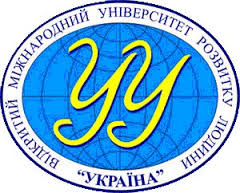 СВІДОЦТВОпро підвищення кваліфікації (стажування)Видано  __________________________________________________________________про те, що з «___» _________ до «___» _________ 20__ р. він (вона) підвищував(ла) кваліфікацію в ________________________________________з ___________________________________________________________________за програмою:_________________________________________________________________________________________________________________________,(назва програми підвищення кваліфікації(стажування))та успішно пройшов(ла) підсумковий контроль.За час навчання опрацював(ла) такі теми:Серія ____ номер 			 / ______ - ____«___» ________ 20___ р.Президент Університету		_________________  ______________                                       М.П.Керівник навчально-			_________________  ______________виховного підрозділуПримітки:1. Обсяги навчального часу наводяться в кредитах Європейської кредитної трансферно-накопичувальної системи.2. Якщо це передбачено програмою підвищення кваліфікації (стажування), то у Свідоцтві про підвищення кваліфікації вказується оцінка з підсумкового контролю знань (іспиту).3. Серія та реєстраційний номер «Свідоцтва про підвищення кваліфікації (стажування) визначаються за формою «СС ХХХХХХХХ/YYYYYY-ZZ», де СС – серія документа, позначена кириличними літерами, ХХХХХХХХ – ідентифікаційний код ЄДРПОУ УУ, YYYYYY – порядковий номер документа в межах даної серії, ZZ – останні дві цифри року видачі документа.4. Підпис Президента Університету або іншої уповноваженої особи засвідчується печаткою.5. Стажування – це індивідуальна форма підвищення кваліфікації.№Назва розділуКількість годинВикладач, науковий ступінь, вчене званняМодуль 1 * назва модуля відображатиметься у свідоцтвіМодуль 1 * назва модуля відображатиметься у свідоцтвіМодуль 1 * назва модуля відображатиметься у свідоцтвіМодуль 1 * назва модуля відображатиметься у свідоцтві1.2.Модуль 2Модуль 2Модуль 2Модуль 21.2.Захист випускної роботи / залікВсього:Всього:ЗАТВЕРДЖУЮПроректор з навчально-виховної роботи________________ О.П. Коляда«____» ___________ 20____ рокуРОЗГЛЯНУТОНа засіданні Науково-методичної РадиУніверситету «Україна»Протокол № ___ від «____»________ 20__ року№ з/пПрізвище, ім’я, по батькові працівниківПосадаНауковий ступіньПідвищення кваліфікації за планомПідвищення кваліфікації за планомПідвищення кваліфікації за планомПідвищення кваліфікації за планомПідвищення кваліфікації за планомВартість підвищення кваліфікаціїВартість підвищення кваліфікаціїВартість підвищення кваліфікаціїПримітка№ з/пПрізвище, ім’я, по батькові працівниківПосадаНауковий ступіньТема (напрями, найменування)Форми**, видиОбсяг (тривалість),години/ЄКТСНазва місця проходження підвищення кваліфікаціїСтроки(від і до)У разі встановленняБезкоштовнеСамостійне фінансуванняПримітка12345678910111213Навчально-виховний підрозділ, кафедра/циклова комісія або інший адміністративно-допоміжний структурний підрозділ___________________________________________________________________Навчально-виховний підрозділ, кафедра/циклова комісія або інший адміністративно-допоміжний структурний підрозділ___________________________________________________________________Навчально-виховний підрозділ, кафедра/циклова комісія або інший адміністративно-допоміжний структурний підрозділ___________________________________________________________________Навчально-виховний підрозділ, кафедра/циклова комісія або інший адміністративно-допоміжний структурний підрозділ___________________________________________________________________Навчально-виховний підрозділ, кафедра/циклова комісія або інший адміністративно-допоміжний структурний підрозділ___________________________________________________________________Навчально-виховний підрозділ, кафедра/циклова комісія або інший адміністративно-допоміжний структурний підрозділ___________________________________________________________________Навчально-виховний підрозділ, кафедра/циклова комісія або інший адміністративно-допоміжний структурний підрозділ___________________________________________________________________Навчально-виховний підрозділ, кафедра/циклова комісія або інший адміністративно-допоміжний структурний підрозділ___________________________________________________________________Навчально-виховний підрозділ, кафедра/циклова комісія або інший адміністративно-допоміжний структурний підрозділ___________________________________________________________________Навчально-виховний підрозділ, кафедра/циклова комісія або інший адміністративно-допоміжний структурний підрозділ___________________________________________________________________Навчально-виховний підрозділ, кафедра/циклова комісія або інший адміністративно-допоміжний структурний підрозділ___________________________________________________________________Навчально-виховний підрозділ, кафедра/циклова комісія або інший адміністративно-допоміжний структурний підрозділ___________________________________________________________________Навчально-виховний підрозділ, кафедра/циклова комісія або інший адміністративно-допоміжний структурний підрозділ___________________________________________________________________ЗАТВЕРДЖУЮПроректор з навчально-виховної роботи________________ О.П. Коляда«____» ___________ 20____ рокуРОЗГЛЯНУТОна засіданні вченої (методичної) радинавчально-виховного підрозділу абоКадрової комісії_________________________________Протокол № ___ від «___»________20___ року№ з/пТема програми (напрями, найменування)Форми (види)Обсяг (тривалість),години/ЄКТСНазва місця проходження підвищення кваліфікаціїСтроки(від і до)ПІБ бажаного викладача (якщо підвищення кваліфікації відбувається в Університеті «Україна»)Вартість підвищення кваліфікаціїВартість підвищення кваліфікаціїВартість підвищення кваліфікаціїПримітка№ з/пТема програми (напрями, найменування)Форми (види)Обсяг (тривалість),години/ЄКТСНазва місця проходження підвищення кваліфікаціїСтроки(від і до)ПІБ бажаного викладача (якщо підвищення кваліфікації відбувається в Університеті «Україна»)У разі встановленняБезкоштовнеСамостійне фінансуванняПримітка12345678910Відкритий міжнародний УНІВЕРСИТЕТрозвитку людини                                 "УКРАЇНА"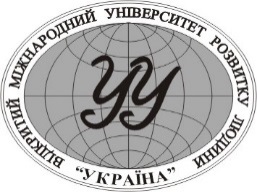 OpenInternational UNIVERSITY of Human Development"UKRAINE"№ з/пТема програми (напрями, найменування)Форми (види)Обсяг (тривалість),години/ЄКТСНазва місця проходження підвищення кваліфікаціїСтроки(від і до)РезультатиВартість підвищення кваліфікаціїВартість підвищення кваліфікаціїВартість підвищення кваліфікації№ з/пТема програми (напрями, найменування)Форми (види)Обсяг (тривалість),години/ЄКТСНазва місця проходження підвищення кваліфікаціїСтроки(від і до)РезультатиУ разі встановленняБезкоштовнеСамостійне фінансування123456789_______________________________________________________________________________________________________________(повне найменування установи, підприємства, організації)__________________________________________________________________________(місце знаходження)_____________________________________(прізвище, ім’я, по батькові, підпис керівника)М.П._______________________________________________________________________________________________________________(повне найменування установи, підприємства, організації)__________________________________________________________________________(місце знаходження)_____________________________________(прізвище, ім’я, по батькові, підпис керівника)М.П.Відкритийміжнародний УНІВЕРСИТЕТрозвитку людини"УКРАЇНА"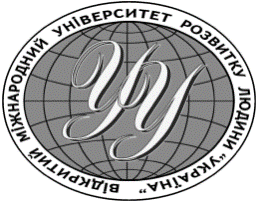 Open International UNIVERSITY of Human Development"UKRAINE"Президент______________ 
(підпис)  П.М. Таланчук
(прізвище, ініціали)№ з/пЗміст завданняК-ть кредитів ECTS (к-ть год.) на завданняОчікувані результати виконання завдання 1. Вивчення практичної діяльності установи1. Вивчення практичної діяльності установи1. Вивчення практичної діяльності установи1. Вивчення практичної діяльності установи1. Вивчення практичної діяльності установи2.  Навчально-методична робота2.  Навчально-методична робота2.  Навчально-методична робота2.  Навчально-методична робота2.  Навчально-методична робота3. Науково-дослідна робота3. Науково-дослідна робота3. Науково-дослідна робота3. Науково-дослідна робота3. Науково-дослідна роботаПрацівник______________ 
(підпис)________________ (прізвище та ініціали)Голова предметної (циклової) комісії 
(завідувач кафедри, керівник іншого 
структурного підрозділу)______________ 
(підпис)_______________ 
(прізвище та ініціали)Голова предметної (циклової) комісії 
(завідувач кафедри, керівник іншого 
структурного підрозділу) приймаючої сторони

______________ 
(підпис)

________________ 
(прізвище та ініціали)№Назва навчальної дисципліни/ вид роботиКількість кредитів ECTSЗагальний обсяг годинАудиторнихАудиторнихАудиторнихСамостійна роботаФорма контролю№Назва навчальної дисципліни/ вид роботиКількість кредитів ECTSЗагальний обсяг годинВсьогоу тому числіу тому числіСамостійна роботаФорма контролю№Назва навчальної дисципліни/ вид роботиКількість кредитів ECTSЗагальний обсяг годинВсьоголекціїпрактичніСамостійна роботаФорма контролю1.2.3.Разом41203090Звіт у підрозділі______________________________________________________________________________________________________________(повне найменування установи, підприємства, організації)__________________________________________________________________________(місце знаходження)__________________________________________________________________________(прізвище, ім’я, по батькові, підпис керівника)М.П._______________________________________________________________________________________________________________(повне найменування установи, підприємства, організації)__________________________________________________________________________(місце знаходження)__________________________________________________________________________(прізвище, ім’я, по батькові, підпис керівника)М.П.Відкритий міжнародний УНІВЕРСИТЕТрозвитку людини                                 "УКРАЇНА"OpenInternational UNIVERSITY of Human Development"UKRAINE"Працівник______________(підпис)_________________________________(прізвище та ініціали)Виконавець_____________________________________________________________________________________________________________(повне найменування установи, підприємства, організації)__________________________________________________________________________(місце знаходження)__________________________________________________________________________(прізвище, ім’я, по батькові, підпис керівника)М.П.Замовник______________________________________________________________________________________________________________(повне найменування установи, підприємства, організації)__________________________________________________________________________(місце знаходження)__________________________________________________________________________(прізвище, ім’я, по батькові, підпис керівника)М.П.Назва темиНавчальний час